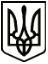 УКРАЇНАМЕНСЬКА МІСЬКА РАДАМенського району Чернігівської областіРОЗПОРЯДЖЕННЯВід 17 березня 2020 року	№ 86Про проведення позачергового пленарного засідання 39 сесії Менської міської ради 7 скликанняНа підставі Постанови Кабінету Міністрів України від 16.03.2020 №215 «Про внесення змін до постанови Кабінету Міністрів України від 11 березня 2020 р. №211», керуючись ст. 19, 20 Регламенту роботи Менської міської ради 7 скликання, враховуючи пп. 5, 6 ст. 46 Закону України «Про місцеве самоврядування в Україні»:Внести зміни до розпорядження від 04.03.2020 №68 «Про скликання 39 сесії Менської міської ради 7 скликання» (зі змінами від 16.03.2020 №85 Про внесення змін до розпорядження від 04.03.2020 №68 «Про скликання 39 сесії Менської міської ради 7 скликання»):Провести позачергове пленарне засідання 39-ї сесії Менської міської ради 7 скликання провести 17 березня 2020 року о 14:00 за адресою м. Мена, вул. Титаренка С., 7, зал засідань.Начальнику відділу організаційної роботи та інформаційного забезпечення Менської міської ради С.О. Крицькому забезпечити вчасне розміщення анонсів про пленарне засідання сесії, постійних депутатських комісій, а також проектів рішень та рішень 39 сесії Менської міської ради 7 скликання.Контроль за виконанням залишаю за собою.Міський голова	Г.А. Примаков